PRESUPUESTO DE INGRESOS Y EGRESOSEJERCICIO FISCAL 2021PROGRAMA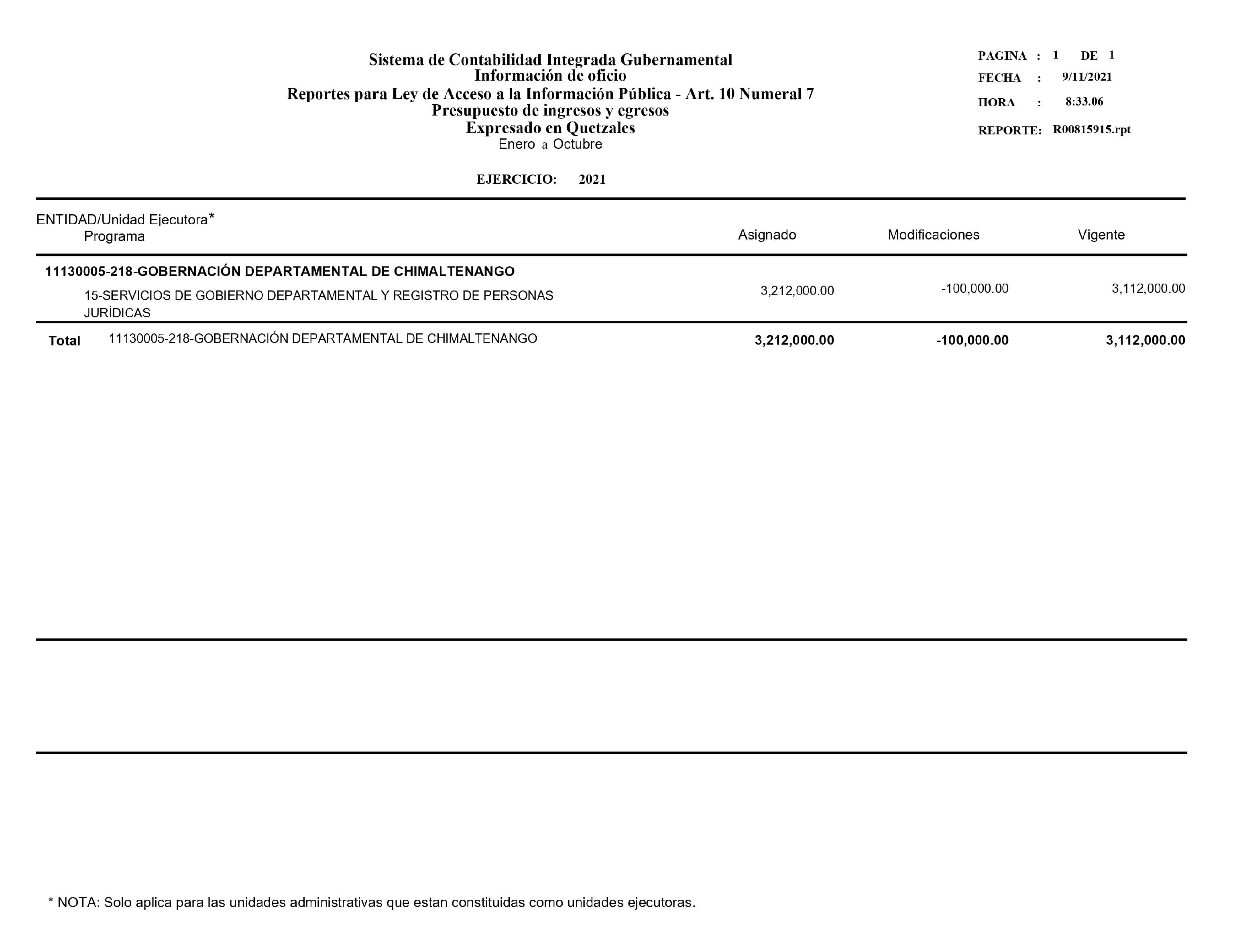 